Abonnement U. S.DAX GOLF 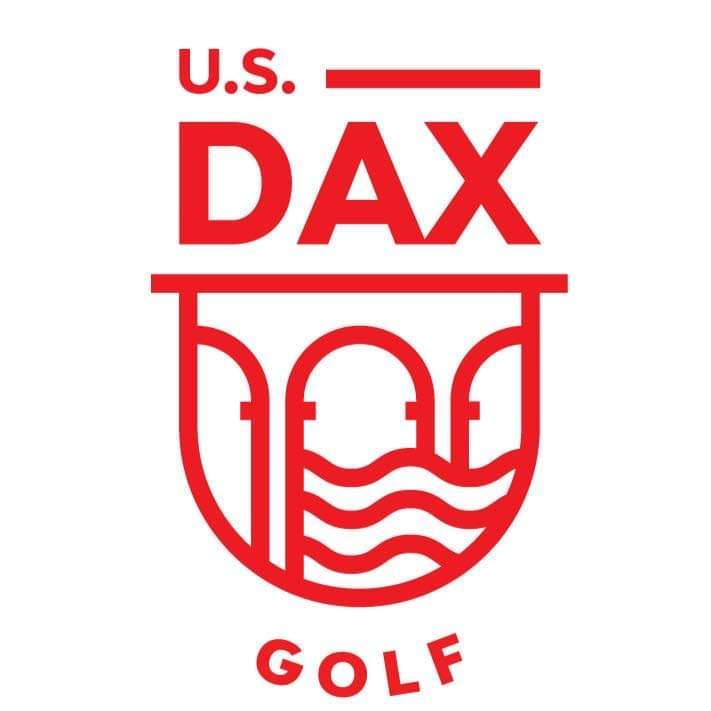 NOM: …………………. PRÉNOM : …………………….	Date de naissance :	.. / .. / ….Date de l'inscription :   .. / .. / ….Numéro de téléphone :      .. / .. / .. / .. / ..  Adresse mail : ………………………….…….…………….Adresse postal : ……………………………………………Code Postal : ……….      Ville : ………………………..……..Règlement :   Chèque 𑅙 CB 𑅙  Espèce  𑅙Type de cotisation :     Adulte : 60€  𑅙                                                                                              Jeunes 19/25 :  30€  𑅙                                                          Couple : 110€  𑅙Licence FFG :56€ 𑅙  Numéro de licence ……….	                                   TOTAL :   _______     € 